Car Show Registration Form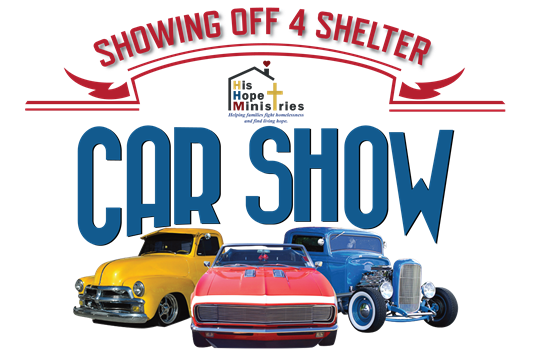 Olde Sale Barn 24106 Shore Hwy, Denton, MD 21629Name______________________________________ Phone_________________Address___________________________________________________________City___________________________ State__________ Zip Code_____________Shirt size__________Car Club__________________________________________________________E-mail Address_____________________________________________________Entrant’s Car/Vehicle Information:Year_______ Make____________________ Model_________________________Showing Off 4 Shelter Car Show will take place on May 9. 2020. Gates open to the registration at 8:30 am and entrants must be parked by 10 am. Show starts at 10:00 am and ends at approximately 2:00 pm at the end of the awards ceremony.  Entrants shall not remove their vehicle prior to the conclusion of the awards ceremony without permission from a Showing Off 4 Shelter car show official.I hereby assume full and complete responsibility for any personal injury to myself or others in my party, or for any loss or damage to my automobile(s) equipment, and personal property whether by accident, vandalism, acts of God, or any other cause which may occur during my participation in this event, and hereby indemnify, release and hold harmless from any and all claims the entity known as the Showing Off 4 Shelter Car Show, its directors, officers, and volunteers. By signing I agree that I have read this document in its entirety.Entrant Signature___________________________________________________Date________________Pre-Registration Fee:  $20.00 includes goodie bag and event T-shirt.First 50 to register will receive a dashboard plaque.On-site registration fee:  $30.00 includes goodie bagTotal cost: ________________Pre-registration forms must be turned in or postmarked by 4/13/20Mail with registration fee to:His Hope Ministries, 105 Gay Street, Denton, MD 21629For questions or concerns call:  Beth: 410-443-2398 or office: 443-448-7297Rain out or non-attendance refunds will not be issued, your entry fee will be considered a donation to His Hope Ministries. 